Madeni Paraları Öğreniyoruz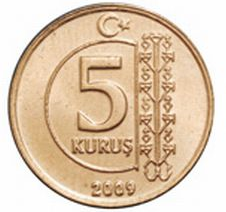 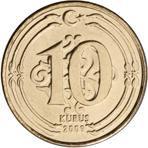 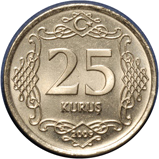   1 Kuruş 5 Kuruş10 Kuruş  1 Kuruş 5 Kuruş10 Kuruş    25 Kuruş 5 Kuruş10 Kuruş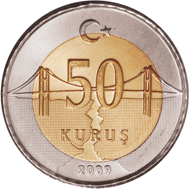 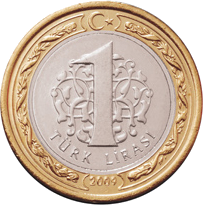     25 Kuruş   50 Kuruş10 Kuruş    25 Kuruş 5 Kuruş1 TL     25 Kuruş 30 Kuruş10 Kuruş 50 Kuruş 5 Kuruş10 Kuruş  1 Kuruş    35 Kuruş10 Kuruş    25 Kuruş   75 Kuruş10 Kuruş    25 Kuruş   55 Kuruş10 Kuruş    25 Kuruş     1,5 TL1 TL     25 Kuruş 1,35 TL10 Kuruş  1 Kuruş 2,5 TL    10 Kuruş  1 TL 5 Kuruş10 Kuruş    25 Kuruş50 Kuruş10 Kuruş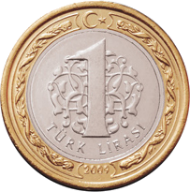 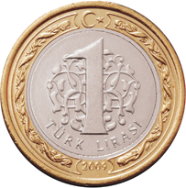     1,75 TL   50 Kuruş10 Kuruş    2,5 Kuruş 5 Kuruş3 TL     25 Kuruş 80 Kuruş10 Kuruş